LITTLE STIRRUPS EQUINE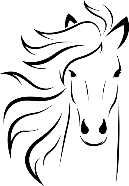 PA DAY Pony CampDates: Friday May 1st, June 5th and June 26thCAMP DAY DETAILS:Beginner RidersRiders who have not ridden before or only comfortable at the walk and trot.Campers will start by learning the basics of handling their pony/horse safely.Next, we'll start with their one-hour formal English-Riding lessons with leaders,soon mastering the basic skills of riding on their own in a safe environment. Next, with a focus on safety, additional horsemanship activities will be included such as grooming, tacking, feeding, and basic horse care. To finish off the day, riders will participate in horsemanship games/theory, outside group games, singsongs, arts & craft activities. Intermediate Riders: Rider’s who are comfortable at walk, trot and just starting to canter. Intermediate riders will be challenged with advanced horsemanship skill. With their one- hour formal English- Riding lesson, riders will work on building their riding abilities. Following, each rider will have a short course on equine nutrition, show-grooming, basic first aid for horses, and advance horse theory. Advance Riders: Rider’s who are comfortable at walk, trot, canter and jumping.Advanced riders will be tested on their advanced horsemanship skills. With their one – hour formal English- Riding lesson, the instructor will seek answers to why and how their riding capabilities work to make their horse perform.  Following, riders will receive an introduction on loading a horse/pony on the trailer. As well, riders will receive a short course on advanced equine nutrition, show grooming, first aid for horses and advanced equine theory. 